Wighill  Parish CouncilMEETING AGENDATo be held at Millcroft House WighillOn Tuesday 22 April 2014 at 8.00pmClerk to the Parish Council: L T I Grant, Tel: 01423 359961 Email: wighillpc@hotmail.co.uk Chairman:  Keith Smith Tel: 01937834274. Email: mailkeithsmith@btconnect.com L T I Grant Clerk to the Parish Council1.Apologies for Absence2.Minutes of the Meetings held on 18.02.143.Parish Council  MeetingsMembers of the public are welcome to attend all Parish Council meetings.4.Co-option of New MemberCouncillors are invited to Co-opt Mr Simon Oates of Wighill as a  Parish Councillor5.Matters Arising from  Minutes of the Meeting held on 18.02.145.1Highway Matters, if any6.Police MattersReport from Community Police Officer if available7.Financial Matters7.1Bank Balances at 31.03.14 were:-Business Money Management £1777.49Community Account £10.008.Planning and Related Matters8.1Planning Applications received & to be determined8.2Planning decision notifications received:9.PC Administration                                                                                                                                                                                                                                                                                                                                                                                                                                                                                                                           9.1Adoption of Annual Accounts9.2Adoption of Annual Financial Risk Assessment9.3Adoption of updated Standing Orders for the Parish Council9.4Adoption of updated Financial Regulations for the Parish Council9.5Adoption of the updated Asset Risk Assessment9.6Adoption of a Complaints Procedure Policy9.7Adoption of Policy for dealing with the Press and Media10.Councillors’ Business Items for next meeting11.Exempt ItemsTo consider any items with the Public and Press excluded12.Dates for future monthly meetings TBA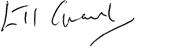 